Name: I can choose an appropriate unit of measure.Choose an appropriate unit of measure for each of the objects in the picturesChoose from mm 	(millimetres)		cm 	(centimetres)		m 	(metres)		km 	(kilometres) I can convert units of measure – LengthRemember: 	10mm = 1cm		100cm = 1m		1000m = 1km For these questions you will need to convert these larger units of measure into smaller ones by multiplying by 10, 100 or 1000.For these questions you will need to convert these smaller units of measure into larger ones by dividing by 10, 100 or 1000. Remember: 	10mm = 1cm		100cm = 1m		1000m = 1km Think carefully about whether you need to multiply or divide by 10, 100 or 1000 for each question: How many m are there in 1.459km?How many mm are there in 1.5cm?How many m are there in 546cm?How many cm are there in 1.29m?How many cm are there in 656mm?How many km in 600m?How many km in 15798m? How many mm are there in 125cm? 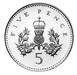 5p coin 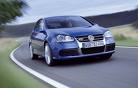 a car 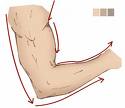 arm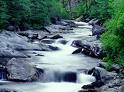 length of a river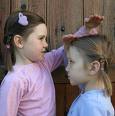 your height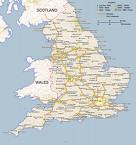 England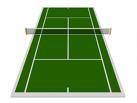 a tennis court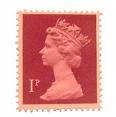 a stamp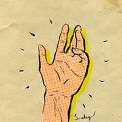 length of hand3cm = __________ mm 5m = __________ cm6km = __________ m 54cm = __________ mm 5.8km = __________ m 13.6cm = __________ mm 6.193km = __________ m 3.4cm = __________ mm 4.56m = __________ cm150.953km = __________ m 30mm = _________ cm 400cm = _________ m 9000m = __________ km 540mm = _________ cm 5500m = _________ km4650m = _________ km 656cm = _________ m 75mm = __________ cm 1122cm = _________ m 356mm = _________ cm3cm = __________ mm 5m = __________ cm6km = __________ m 54cm = __________ mm 5.8km = __________ m 13.6cm = __________ mm 6.193km = __________ m 3.4cm = __________ mm 4.56m = __________ cm150.953km = __________ m 30mm = _________ cm 400cm = _________ m 9000m = __________ km 540mm = _________ cm 5500m = _________ km4650m = _________ km 656cm = _________ m 75mm = __________ cm 1122cm = _________ m 356mm = _________ cm